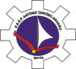 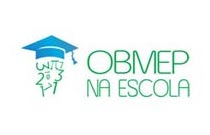 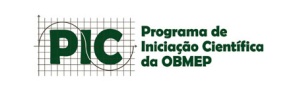 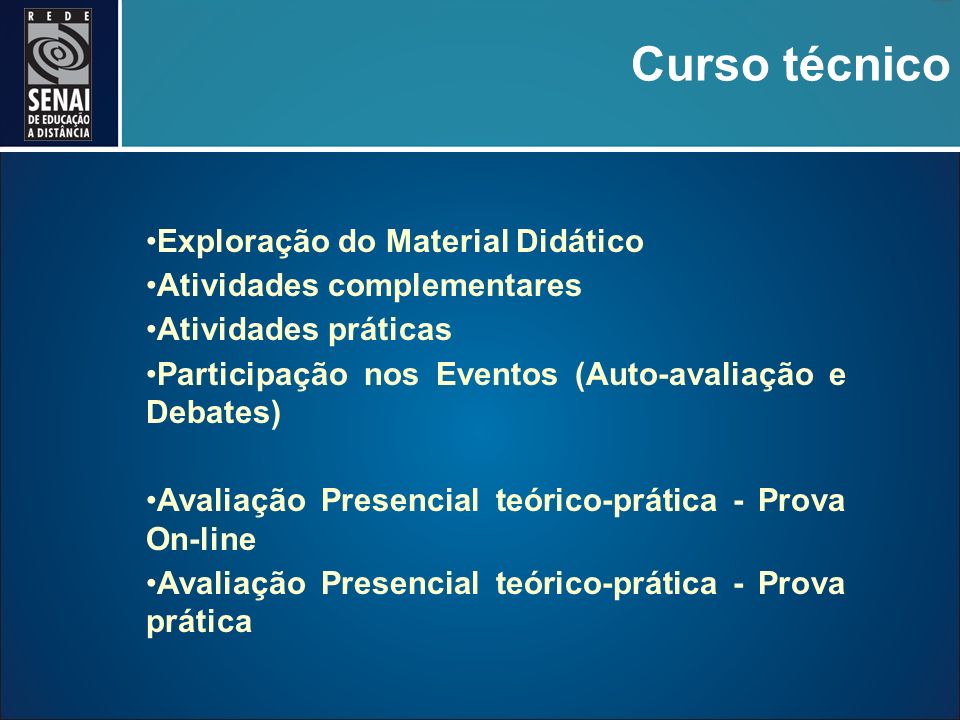 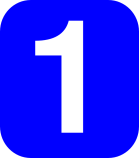 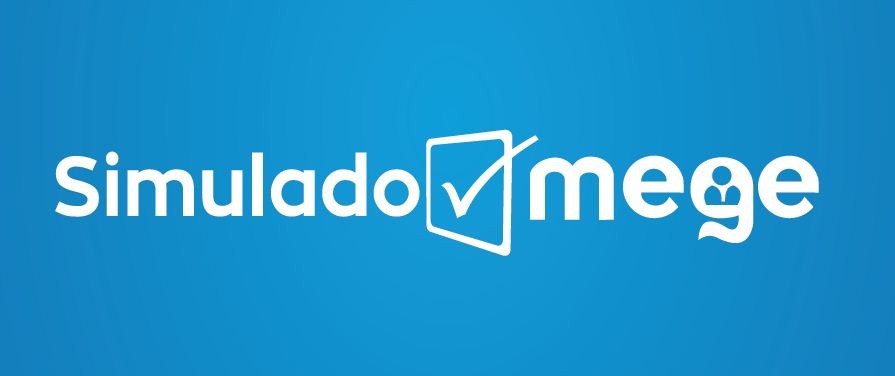 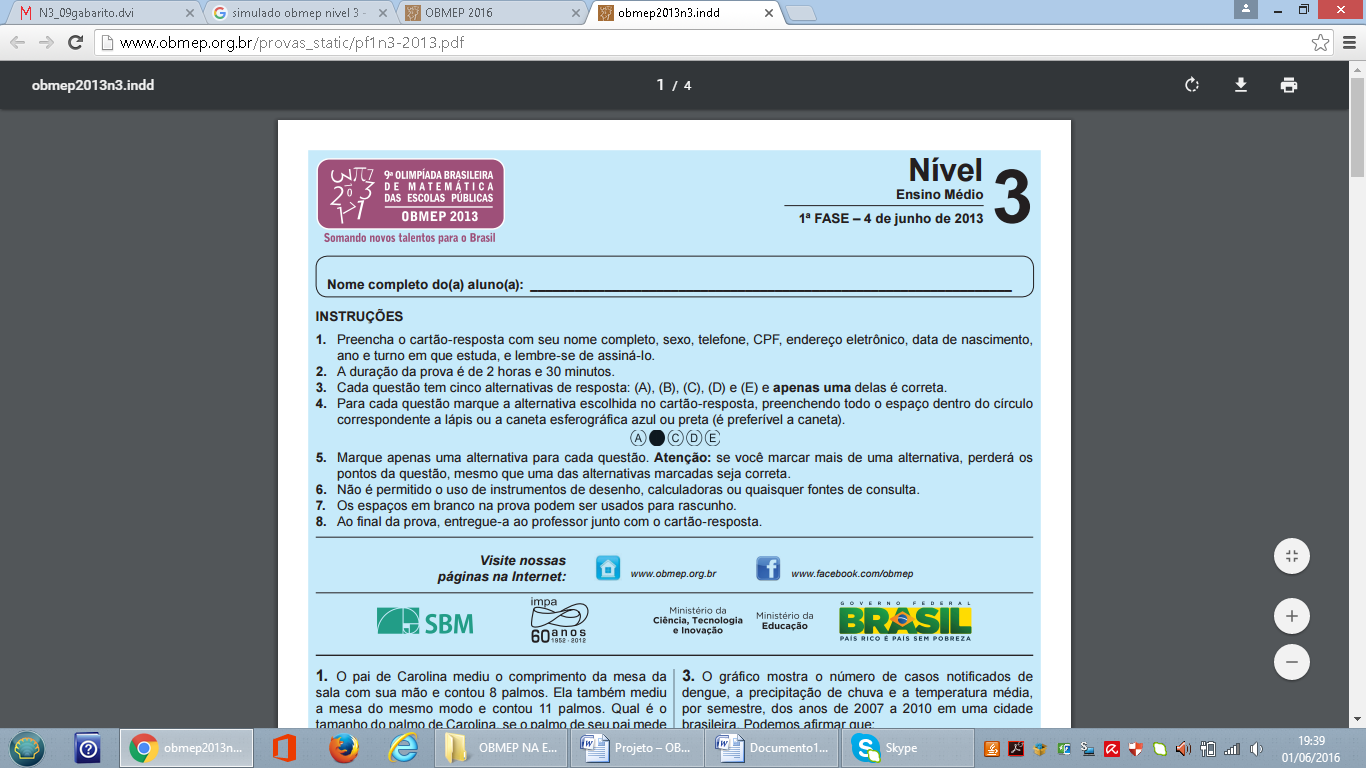 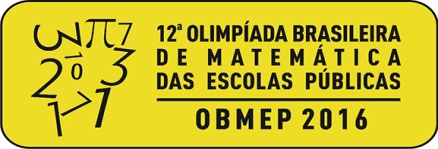 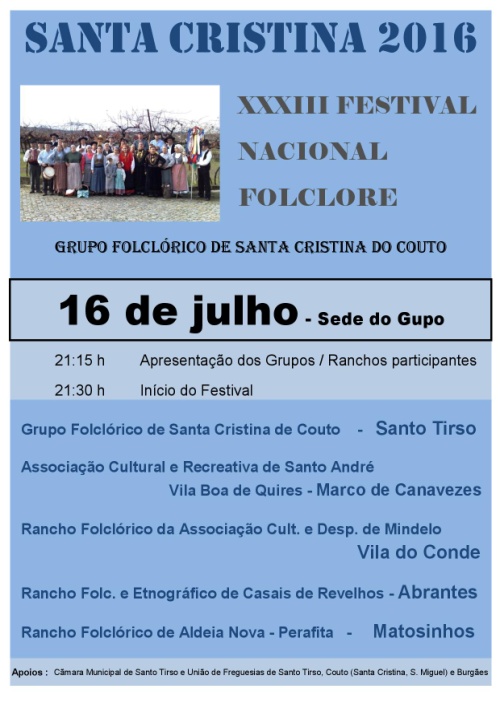 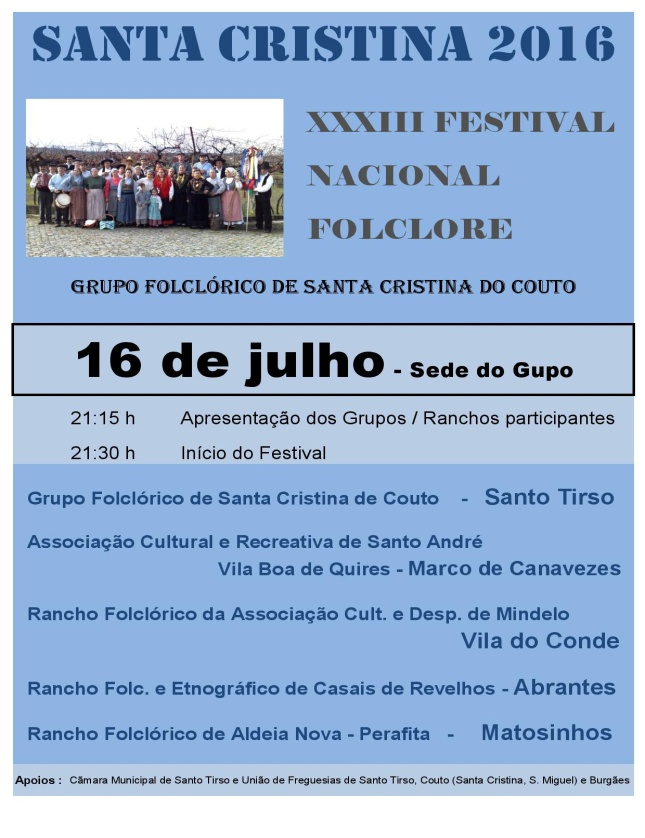 Questão 1 (4,0 pontos):Em um país imaginário, a “merreca” é a moeda adotada em seu sistema monetário. Lá existem notas de , ,  e  merrecas. É possível trocar uma nota de  merrecas por trinta notas com valores ,  ou  merrecas? Justifique sua resposta.(Dica: analise paridades).Resolução esperada:Não é possível, porque a soma de uma quantidade par ( é par) de números ímpares (,  e  são ímpares) é par, sendo que  é ímpar.Questão 2 (3,0 pontos):De quantos modos  homens e  mulheres podem se sentar em  bancos de lugares, sendo que em cada banco deve haver um homem e uma mulher?Resolução esperada:Ordenemos as mulheres e os homens conforme a ordem alfabética de seus nomes, por exemplo. A primeira mulher pode escolher seu lugar de  modos. A segunda mulher, de  modos, e as demais mulheres de , de  e de  modos. O primeiro homem pode escolher seu lugar de  modos. O segundo homem, de  modos, e os demais homens de , de  e de  modos. Assim, a resposta é .Questão 3 (3,0 pontos):No paralelogramo  de área , os pontos ,  e , nesta ordem, dividem a diagonal  em quatro partes iguais. Qual é a área do triângulo ?                                                              D                                                      C                                                                                                                 R                                                                                           Q                                                                                                                  P                                                        A                                                       BResolução esperada:Como os triângulos  e  são congruentes, já que ,  e  é lado comum aos dois triângulos, então têm a mesma área. Como a área de  é igual à soma das áreas de  e , que têm a mesma área, então a área de  é igual a metade da área de  e, logo, a área de  é igual a , já que a área de  é igual a . Os triângulos , ,  e  têm a mesma área porque suas alturas relativas ao vértice  são congruentes e . Como a área de  é igual à soma das áreas de , ,  e , que têm a mesma área, então a área de  é igual a um quarto da área de  e, logo, a área de  é igual a , já que a área de  é igual a .